Publish Your Self AssessmentYou will now attach and/or embed your self-assessment to the bottom of the blog post with the artifact you have chosen. You may choose to make this post private or public. After placing your artifact on a blog post, follow the instructions below.Categories - Self-AssessmentTags - Now tag your post using the tag that corresponds to the competency that you have written about. You can choose more than one. Please use lower case letters and be exact.#creativethinkingcc#communicationcc#criticalthinkingcc#socialresponsibilitycc#personalidentitycc#personalawarenessccUse the Add Document button located at the top of your post page and embed your self-assessment at the bottom of your blog post.Publish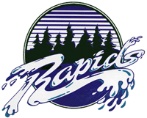 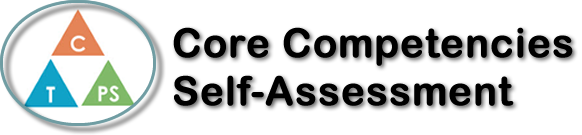 Name: Madeline Campbell Date: 01-26-22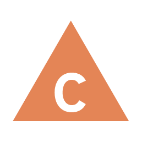 How does the artifact you selected demonstrate strengths & growth in the communication competency?In what ways might you further develop your communication competency?Self-ReflectionDescribe how the artifact you selected shows your strengths & growth in specific core competencies. The prompt questions on the left - or other self-assessment activities you may have done - may guide your reflection process.Cette dernière unité d'Éducation à la vie professionnelle a mis à l'épreuve mes capacités d'autoréflexion. Dans cette unité, je devais être capable de réfléchir sur moi-même et sur mes habitudes quotidiennes et trouver des moyens d'améliorer ces habitudes. Dans cette unité, j'ai également dû être capable de communiquer avec mes pairs pour créer notre projet Work Safe BC. Cette unité m'a aidé à développer et à pratiquer ma capacité à réfléchir sur moi-même et sur les autres et à m'améliorer grâce à ces réflexions. This last unit of Education a la vie professional put my self-reflection skills to the test in this unit I had to be able to reflect on myself and my day-to-day habits and think of ways to improve those habits. With this unit I also had to be able to communicate with my peers to create our Work Safe BC project. This unit helped me develop and practice being able to reflect on myself and others and be able to improve myself with these reflections. 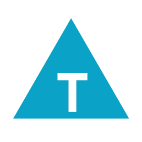 How does the artifact you selected demonstrate strengths & growth in the thinking competencies?In what ways might you further develop your thinking competencies?Self-ReflectionDescribe how the artifact you selected shows your strengths & growth in specific core competencies. The prompt questions on the left - or other self-assessment activities you may have done - may guide your reflection process.Cette dernière unité d'Éducation à la vie professionnelle a mis à l'épreuve mes capacités d'autoréflexion. Dans cette unité, je devais être capable de réfléchir sur moi-même et sur mes habitudes quotidiennes et trouver des moyens d'améliorer ces habitudes. Dans cette unité, j'ai également dû être capable de communiquer avec mes pairs pour créer notre projet Work Safe BC. Cette unité m'a aidé à développer et à pratiquer ma capacité à réfléchir sur moi-même et sur les autres et à m'améliorer grâce à ces réflexions. This last unit of Education a la vie professional put my self-reflection skills to the test in this unit I had to be able to reflect on myself and my day-to-day habits and think of ways to improve those habits. With this unit I also had to be able to communicate with my peers to create our Work Safe BC project. This unit helped me develop and practice being able to reflect on myself and others and be able to improve myself with these reflections. 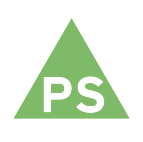 How does the artifact you selected demonstrate strengths & growth in the personal & social competencies?In what ways might you further develop your personal & social competencies?Self-ReflectionDescribe how the artifact you selected shows your strengths & growth in specific core competencies. The prompt questions on the left - or other self-assessment activities you may have done - may guide your reflection process.Cette dernière unité d'Éducation à la vie professionnelle a mis à l'épreuve mes capacités d'autoréflexion. Dans cette unité, je devais être capable de réfléchir sur moi-même et sur mes habitudes quotidiennes et trouver des moyens d'améliorer ces habitudes. Dans cette unité, j'ai également dû être capable de communiquer avec mes pairs pour créer notre projet Work Safe BC. Cette unité m'a aidé à développer et à pratiquer ma capacité à réfléchir sur moi-même et sur les autres et à m'améliorer grâce à ces réflexions. This last unit of Education a la vie professional put my self-reflection skills to the test in this unit I had to be able to reflect on myself and my day-to-day habits and think of ways to improve those habits. With this unit I also had to be able to communicate with my peers to create our Work Safe BC project. This unit helped me develop and practice being able to reflect on myself and others and be able to improve myself with these reflections. 